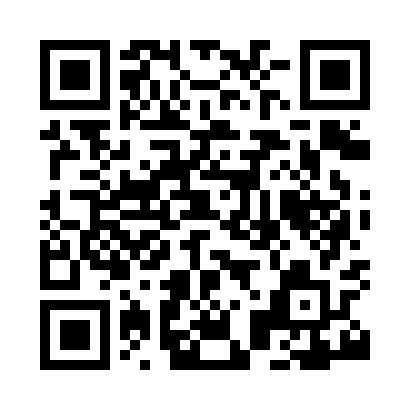 Prayer times for Backies, Highland, UKMon 1 Jul 2024 - Wed 31 Jul 2024High Latitude Method: Angle Based RulePrayer Calculation Method: Islamic Society of North AmericaAsar Calculation Method: HanafiPrayer times provided by https://www.salahtimes.comDateDayFajrSunriseDhuhrAsrMaghribIsha1Mon2:494:191:207:1310:2111:502Tue2:504:201:207:1210:2011:503Wed2:504:211:207:1210:1911:504Thu2:514:221:207:1210:1911:495Fri2:524:231:217:1210:1811:496Sat2:524:241:217:1110:1711:497Sun2:534:251:217:1110:1611:488Mon2:544:271:217:1010:1511:489Tue2:554:281:217:1010:1411:4710Wed2:554:301:217:0910:1211:4711Thu2:564:311:217:0910:1111:4612Fri2:574:331:227:0810:1011:4613Sat2:584:341:227:0810:0811:4514Sun2:594:361:227:0710:0711:4415Mon3:004:381:227:0610:0611:4416Tue3:004:391:227:0610:0411:4317Wed3:014:411:227:0510:0211:4218Thu3:024:431:227:0410:0111:4119Fri3:034:451:227:039:5911:4020Sat3:044:461:227:029:5711:4021Sun3:054:481:227:029:5511:3922Mon3:064:501:227:019:5411:3823Tue3:074:521:227:009:5211:3724Wed3:084:541:226:599:5011:3625Thu3:094:561:226:589:4811:3526Fri3:104:581:226:569:4611:3427Sat3:115:001:226:559:4411:3328Sun3:125:021:226:549:4211:3229Mon3:135:041:226:539:4011:3130Tue3:145:061:226:529:3711:3031Wed3:155:081:226:509:3511:29